Dzień dobry eMDeKusie!Zadania na dziś to:obejrzyjcie bajkę pt. „Poznajemy miejsca pracy i różne zawody”
https://www.youtube.com/watch?v=zYkJUgCDdyc spróbujcie rozwiązać kilka zagadek o różnych zawodachhttps://miastodzieci.pl/zagadki/zagadki-o-zawodach/ pokolorujcie „Strażaka i jego wóz”Powodzenia!Pani Renia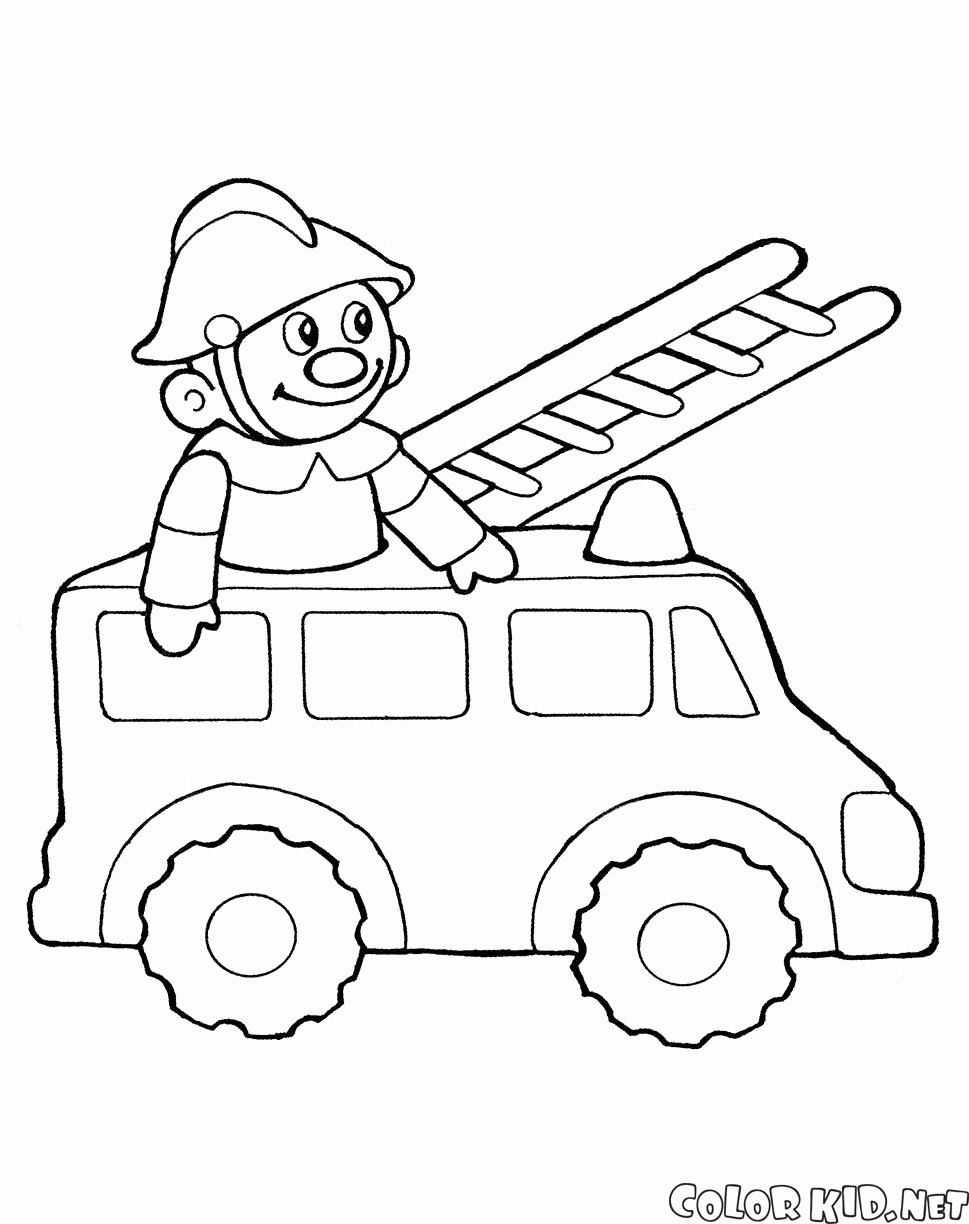 